 Příloha č. 15 ZD -  Požadavky na elektronickou komunikaci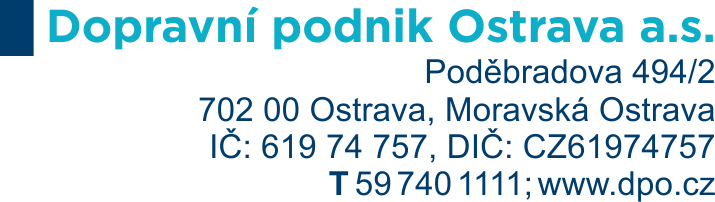 POŽADAVKY NA ELEKTRONICKOU KOMUNIKACI PRO VZMR1. 	Komunikace mezi zadavatelem a účastníky1.1	Zde uvedené požadavky na elektronickou komunikaci se týkají výlučně veřejných zakázek malého rozsahu, u nichž zadavatel nestanovil povinnost elektronického podpisu a nestanovil ani povinnost šifrování nabídek. 1.2		Podávání nabídky, podávání žádosti o vysvětlení zadávací dokumentace, doplňování kvalifikace, vysvětlování nabídky a podávání námitky zadavateli se bude mezi účastníkem, resp. zájemcem (dále jen „účastníkem“) a zadavatelem realizovat výlučně elektronicky v českém jazyce a způsobem, který zaručí úplnost a obsah všech dokumentů a zaručí ochranu důvěrných a osobních údajů v těchto dokumentech. 1.3. 	Zadavatel bude při komunikaci s účastníky postupovat prostřednictvím komunikačního rozhraní systému JOSEPHINE. Tento způsob komunikace se týká jakékoliv elektronické komunikace, resp. elektronického podávání nabídek mezi zadavatelem a účastníky.1.4   	JOSEPHINE se pro účely zadávání veřejných zakázek rozumí systém pro elektronické podávání nabídek a pro elektronickou komunikaci. JOSEPHINE je webová aplikace na doméně https://josephine.proebiz.com.1.5   	Pro bezproblémové používaní systému JOSEPHINE ve VZMR je nutné používat jeden z podporovaných internetových prohlížečů: 			- Microsoft Internet Explorer verze 11.0 a vyšší,			- Mozilla Firefox 13.0 a vyšší nebo 			- Google Chrome.1.6   	Doručením prostřednictvím systému JOSEPHINE se rozumí okamžik přijetí datové zprávy na elektronické adrese adresáta, resp. adresátů v systému JOSEPHINE. O doručení datové zprávy prostřednictvím systému JOSEPHINE bude pořízen záznam v souladu s platnou legislativou.  1.7  Obsahem komunikace prostřednictvím systému JOSEPHINE bude předkládání nabídek, doplňování kvalifikace, vysvětlování nabídek, vysvětlování zadávací dokumentace a komunikace při námitkách. Elektronická komunikace prostřednictvím systému JOSEPHINE se netýká komunikace s třetí osobou. V případě, že zadavatel rozhodne o možnosti jiného způsobu komunikace než prostřednictvím systému JOSEPHINE, tak v zadávací dokumentaci tuto skutečnost zřetelně uvede. 1.8  	Pokud je odesílatelem datové zprávy zadavatel, tak účastníkovi bude na jim určený kontaktní e-mail odeslaná informace o tom, že k předmětné zakázce existuje datová zpráva. Účastník se přihlásí do systému a v komunikačním rozhraní zakázky bude mít zobrazen obsah datové zprávy. 1.9  	Pokud je odesílatelem datové zprávy účastník, tak po přihlášení se do systému JOSEPHINE může prostřednictvím tohoto systému odesílat datové zprávy ve výše uvedeném rozsahu. Účastník si v systému JOSEPHINE může zobrazit celou historii své komunikace se zadavatelem.1.10  	V případě, že účastník má zájem o zasílání notifikačních e-mailů k veřejným zakázkám, pak zadavatel doporučuje, aby účastník u konkrétní veřejné zakázky kliknul na ikonu „ZAJÍMÁ MĚ TO“ (v pravé horní části obrazovky).1.11	V případě, že Výzva k podání nabídek byla doručená jako neveřejná, přístup do systému si zajistíte vložením kódu, který bude zaslán na e-mailovou adresu osoby účastníka. Vložení kódu k příslušné veřejné zakázce malého rozsahu znamená zpřístupnění všech informací zadavatele, které budou k této veřejné zakázce poskytnuty. Oprávnění ke vložení kódu náleží jen registrovanému účastníkovi. 2. 	Registrace2.1		Účastník má možnost registrovat se do systému JOSEPHINE vyplněním registračního formuláře na doméně https://josephine.proebiz.com a postupem uvedeným ve formuláři. 2.2		V případě, že v systému JOSEPHINE dosud nejste registrován, vyplníte registrační formulář způsobem bez doložení Plné moci a bez elektronického podpisu. Odesláním registračního formuláře je registrující osoba automaticky oprávněna činit elektronické úkony ve veřejných zakázkách, u nichž není stanovena povinnost použití elektronického podpisu. O odeslání registračního formuláře je registrující osobě odeslán notifikační e-mail.2.3 	Zadavatel upozorňuje, že proces registrace osoby účastníka je jednorázovým úkonem a že tento je nezávislý na podání nabídky v konkrétní veřejné zakázce. Je tedy v zájmu účastníka tuto registraci provést v dostatečné lhůtě před ukončením podání nabídek. 2.4 	Osoba účastníka si po přihlášení do systému JOSEPHINE zvolí veřejnou zakázku a nabídku vloží do určeného formuláře na podání nabídky, který najde v záložce „Nabídky/žádosti“. K úspěšnému přihlášení se do systému pro úkony ve veřejných zakázkách malého rozsahu nevyžadujících elektronický podpis stačí vstoupit pomocí hesla (tj. bez nutnosti elektronického podpisu). 2.5	Podrobný postup registrace je uveden v systému JOSEPHINE v prostředí vyplňování registračního formuláře, v případě jakýchkoliv nejasností je k dispozici technická podpora poskytovatele, a to v pracovních dnech v čase 08:00-16:30 hod. 3. 	Elektronické podávání nabídek3.1		Účastník podává nabídku elektronicky a vloží ji do systému JOSEPHINE, který je umístěn na webové adrese https://josephine.proebiz.com/. 3.2		Vložení nabídky provede účastník vyplněním nabídkového (elektronického) formuláře a přiložením dokumentů v požadovaném formátu, rozsahu a řazení dle požadavku zadavatele.3.3		Vyplněním nabídkového (elektronického) formuláře se rozumí vložení nabídkové ceny (resp. nabídkových cen) do sloupce „Jednotková cena bez DPH – Kritérium hodnocení (měna)“, vyplněním hodnoty sazby DPH uvedené v % do sloupce „Vyplnit DPH“ a dále vyplněním dalších údajů požadovaných zadavatelem. V případě, že zadavatel stanovil jako kritérium hodnocení cenu včetně DPH, je sloupec k vyplnění cenové nabídky opatřen názvem „Jednotková cena s DPH – Kritérium hodnocení (měna)“. Zadavatel uvádí, že cenové nabídky uvedené ve sloupci „Kritérium hodnocení“ jsou vždy cenami určenými pro hodnocení nabídek a že v případě jakékoliv neshody s cenami uvedenými mimo nabídkový (elektronický) formulář bude mít přednost nabídka uvedená v elektronickém formuláři. 3.4		Účastník podává nabídku ve lhůtě pro podání nabídek. Podáním nabídky ve lhůtě podání nabídek se rozumí podání nabídky v čase včetně nejmenší uvedené časové jednotky určené pro podání nabídky. Nejmenší možnou časovou jednotkou systému určenou pro podání nabídek je sekunda. Účastníkovi jsou před odesláním nabídky zobrazeny základní informace k nabídce a tyto informace si může po odeslání nabídky uložit do svého počítače v jednoduchém souborovém formátu CSV.3.5		Nabídka podaná po uplynutí lhůty pro podání nabídek bude systémem přijata jako nabídka podaná po lhůtě podání nabídek; tato nabídka nebude zařazena mezi nabídky určené k otevírání nabídek a zadavateli nebude zpřístupněna. O této skutečnosti bude účastníkovi odeslán notifikační e-mail.3.6		Zadavatel upozorňuje, že účastník může ve lhůtě podání nabídek podat pouze jednu nabídku. Účastník může v průběhu lhůty pro podání nabídky svou nabídku kdykoliv stáhnout. Stažení nabídky je možné provést kliknutím na ikonu koše „Stáhnout nabídku“. V případě zájmu účastníka o změnu předložené nabídky ve lhůtě pro podání nabídky je nutné nejprve předchozí nabídku stáhnout a až poté vložit novou nabídku. Vložením/stažením nabídky se vždy rozumí práce s celou nabídkou; v systému nelze provádět dílčí opravy, úpravy či měnit jednotlivé dokumenty. 3.7		Účastník je svou nabídkou vázán po dobu zadávací lhůty dle zadávací dokumentace. V případě zájmu účastníka o stažení nabídky ve fázi posouzení a hodnocení nabídek je účastník oprávněn zadavatele o tomto požadavku vyrozumět a zadavatel je povinen v případě uplynutí zadávací lhůty této žádosti vyhovět a nabídku účastníka zneplatnit. Komunikace ke zneplatnění nabídky probíhá přes komunikační rozhraní systému JOSEPHINE.